  1.  Check service information and/or check the vehicle to determine the following      information:	A.  Type of brake system -	  Disc front brakes/drum rear brakes				                Disc front brakes/disc rear brakes	B.  Type of disc brake caliper (check all that apply) –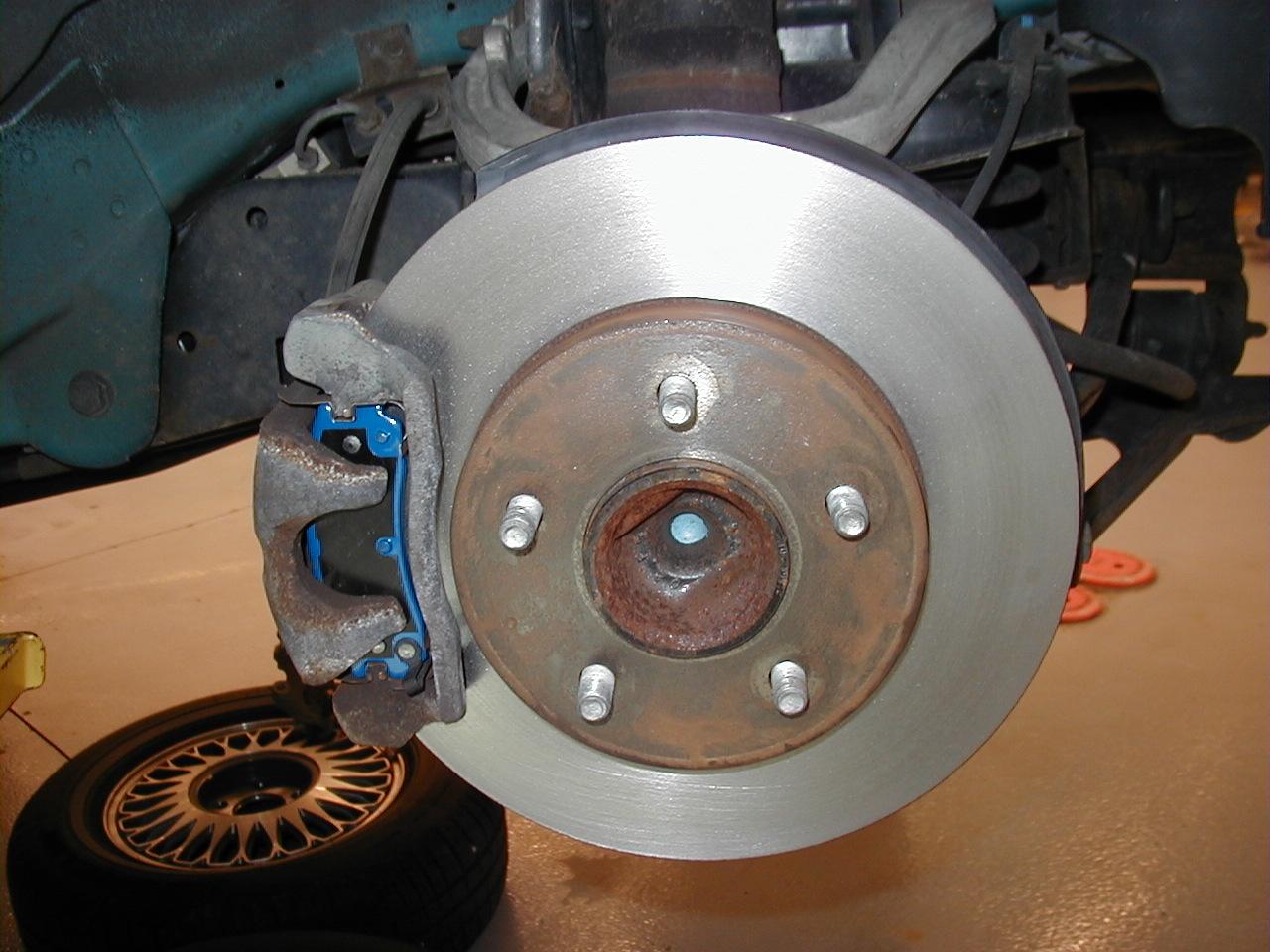 		  Floating		  Sliding		  Fixed						  Single piston		  Two pistons		  Four or six pistons	C.  Type of rotors (check all that apply) 		  Vented front		  Vented rear		  Solid front		  Solid rear	D.  Location of caliper (forward or      rearward) –		Forward calipers =      		Rearward calipers =    	E.  What sensor or switch is used to turn on the red brake warning light in the      event of hydraulic failure?	  Brake fluid level sensor	  Pressure differential switch